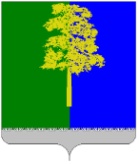 Муниципальное образование Кондинский районХанты-Мансийского автономного округа – ЮгрыАДМИНИСТРАЦИЯ КОНДИНСКОГО РАЙОНАРАСПОРЯЖЕНИЕВ соответствии со статьей 78, 78.5 Бюджетного кодекса Российской Федерации, постановлением администрации Кондинского района от 04 сентября                 2023 года № 928 «Об утверждении Порядков предоставления субсидий организациям жилищно-коммунального хозяйства, оказывающим услуги теплоснабжения на территории Кондинского района»: 1. Управлению жилищно-коммунального хозяйства администрации Кондинского района:1.1. Провести отбор организаций жилищно-коммунального хозяйства на получение субсидий из средств бюджета Кондинского района на возмещение затрат на приобретение топливно-энергетических ресурсов за 1 полугодие 2023 года,                        в соответствии с подпунктом 1.5.2 пункта 1.5 статьи 1 Порядка.1.1.1. Сроки начала и окончания приема заявок с 12 сентября 2023 года                          по 16 сентября 2023 года.1.1.2. Форма проведения отбора: запрос предложений.1.2. Разместить объявление о проведении отбора на едином портале                        (при наличии технической возможности) и на официальном сайте органов местного самоуправления Кондинского района Ханты-Мансийского автономного                       округа – Югры.2. Распоряжение вступает в силу после его подписания.3. Контроль за выполнением распоряжения возложить на заместителя главы района А.В. Зяблицева. ст/Банк документов/Распоряжения 2023от 08 сентября 2023 года№ 521-рпгт. МеждуреченскийО проведении отбора получателей субсидийдля предоставления субсидий организациям жилищно-коммунального хозяйства из бюджета Кондинского района на финансовое обеспечение (возмещение) затрат на приобретение топливно-энергетических ресурсовГлава районаА.А. Мухин